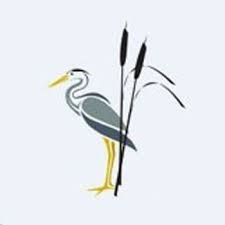 Rush Green Recommended Reading List Year 2Rush Green Recommended Reading List Year 2Rush Green Recommended Reading List Year 2Classic FictionContemporary FictionNon-fiction Dogger—Shirley HughesToys in Space—Mini GreyThe Hodgeheg—Dick King-SmithThe Owl Who was Afraid of the Dark—Jill TomlinsonAmazing Grace—Mary HoffmanMrs Pepperpot—Alf ProysenThe Magic Faraway Tree – Enid Blyton Classic Fairy Tales: The Illustrated Collection – Berlie Doherty 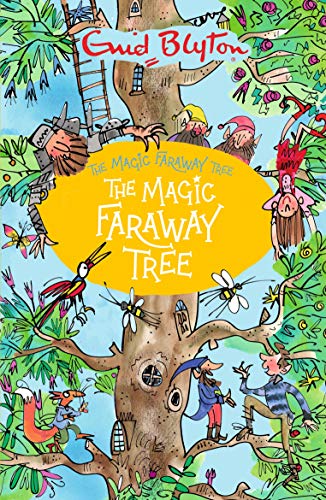 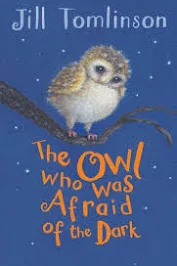 Charlie Cook’s Favourite Book—Julia DonaldsonMeerkat Mail—Emily Gravett Olga da Polga—Michael BondRabbit and Bear—Julian Gough Anna Hibiscus– AtinukeMan on the Moon—Simon BartramGoldilocks and Just The One Bear—Leigh HodgkinsonInside The Villains – Clotilde PerrinI Was A Rat!: Or, the Scarlet Slippers – Phillip Pullman The Dragonsitter – Josh Lacey 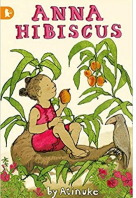 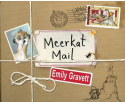 A First Book of Animals—Nicola Davies 10 Things I Can Do to Help My World—Melanie Walsh Little People Big Dreams—Maria Isabel Sanchez Vegera Counting Lions—Katie Cotton Growing Frogs—Vivian French Here We Are—Oliver Jeffers Moth—An Evolution Story—Isabel Thomas One Day on Our Blue Planet—Ella Bailey Professor Astro Cat’s Solar System—Dominic Walliam River Story—Meredith Hooper Shadow—Robie H Harris Stone Age Bone Age—Mick Manning Tiny: The Invisible World of Microbes—Nicola Davies We Travel So Far—Laura Knowles The Big Book of Beasts—Yuval Zommer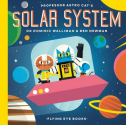 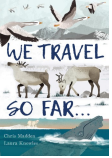 PoetryPoetryPoetryFruits—Valerie BloomPlease Mrs Butler—Allan AhlbergPoems to Perform—Julia DonaldsonDon’t Put Mustard in the Custard—Michael RosenRevolting Rhymes—Roald DahlA Poem for Every Day of the Year—Allie EsiriI Am The Seed That Grew The Tree—Fiona Waters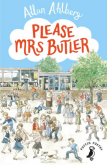 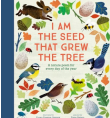 Fruits—Valerie BloomPlease Mrs Butler—Allan AhlbergPoems to Perform—Julia DonaldsonDon’t Put Mustard in the Custard—Michael RosenRevolting Rhymes—Roald DahlA Poem for Every Day of the Year—Allie EsiriI Am The Seed That Grew The Tree—Fiona WatersFruits—Valerie BloomPlease Mrs Butler—Allan AhlbergPoems to Perform—Julia DonaldsonDon’t Put Mustard in the Custard—Michael RosenRevolting Rhymes—Roald DahlA Poem for Every Day of the Year—Allie EsiriI Am The Seed That Grew The Tree—Fiona Waters